AufgabenformularStandardillustrierende Aufgaben veranschaulichen beispielhaft Standards für Lehrkräfte, Lernende und Eltern.Aufgabe: 1.	Führe die Bewegungsfolge auf der Turnbank aus: -   mehrere Nachstellschritte oder Wechselschritte, 
-	eine halbe Drehung, 
-	einen Pferdchensprung oder Schrittsprung mit sicherer Landung auf dem Gerät. 2.	Führe die Bewegungsfolge (aus Aufgabe 1) auf dem Übungsbalken oder auf dem 	Schwebebalken aus:-   mehrere Nachstellschritte oder Wechselschritte, 
-	eine halbe Drehung, 
-	einen Pferdchensprung oder Schrittsprung mit sicherer Landung auf dem Gerät. 3.	Führe die Bewegungsfolge auf der Slackline aus: -   einen Aufstieg
-	balancieren (2-3 m), 
-	eine halbe Drehung, 
-	balancieren (2-3 m), 
-	kontrollierter Abstieg. LISUM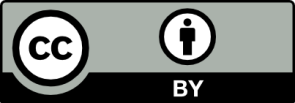 ErwartungshorizontDie Schülerinnen und Schüler können die vorgegebene Bewegungsfolge sicher und ohne Hilfestellung durchführen. LISUMFachSportSportSportName der AufgabeSport_Balancieren_DSport_Balancieren_DSport_Balancieren_DKompetenzbereichBewegen und HandelnBewegen und HandelnBewegen und HandelnKompetenzBalancierenBalancierenBalancierenNiveaustufe(n)DDDStandardDie Schülerinnen und Schüler können -	eine vorgegebene Bewegungsfolge zum Balancieren sicher 	präsentieren.Die Schülerinnen und Schüler können -	eine vorgegebene Bewegungsfolge zum Balancieren sicher 	präsentieren.Die Schülerinnen und Schüler können -	eine vorgegebene Bewegungsfolge zum Balancieren sicher 	präsentieren.ggf. ThemenfeldBewegen an GerätenBewegen an GerätenBewegen an Gerätenggf. Bezug Basiscurriculum (BC) oder übergreifenden Themen (ÜT)BC Sprachbildung – Rezeption/LeseverständnisTexte verstehen und nutzenBC Sprachbildung – Rezeption/LeseverständnisTexte verstehen und nutzenBC Sprachbildung – Rezeption/LeseverständnisTexte verstehen und nutzenggf. Standard BCDie SuS können aus Texten gezielt Information ermitteln.Die SuS können aus Texten gezielt Information ermitteln.Die SuS können aus Texten gezielt Information ermitteln.AufgabenformatAufgabenformatAufgabenformatAufgabenformatoffen	offen	halboffen	geschlossen	xErprobung im Unterricht:Erprobung im Unterricht:Erprobung im Unterricht:Erprobung im Unterricht:Datum Datum Jahrgangsstufe: Schulart: VerschlagwortungBalancieren/SlacklineBalancieren/SlacklineBalancieren/Slackline